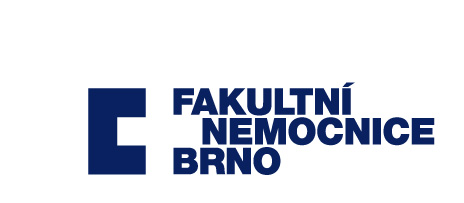 rámcová DOHODAČl. ISmluvní stranyPHOENIX lékárenský velkoobchod, s. r. o.se sídlem/místem podnikání: K pérovně 945/7, 102 00 Praha 10 - Hostivařzastoupena: xxxxxxxxxxxxxxx, prokuristkou a xxxxxxxxxxxxxx, prokuristouIČO: 45359326DIČ: CZ45359326bankovní spojení: Česká spořitelnačíslo účtu: 1054262/0800Zapsán v obchodním/živnostenském rejstříku vedeném MS v Praze, odd. C, vl. 275345(dále jen „prodávající“)aFakultní nemocnice Brnose sídlem: Jihlavská 20, 625 00 Brnozastoupena: xxxxxxxxxxxxxx, ředitelemIČO: 65269705DIČ: CZ65269705                                bankovní spojení: Česká národní bankačíslo účtu.: 71234621/0710FN Brno je státní příspěvková organizace zřízená rozhodnutím Ministerstva zdravotnictví. Nemá zákonnou povinnost zápisu do obchodního rejstříku, je zapsána v živnostenském rejstříku vedeném Živnostenským úřadem města Brna.(dále jen „kupující“)Čl. IIPředmět smlouvyTato smlouva je uzavřena na základě zadávacího řízení k veřejné zakázce s názvem „Antibiotika část č. 32“ uveřejněné ve Věstníku veřejných zakázek (dále jen „veřejná zakázka“). Jednotlivá ustanovení této smlouvy tak budou vykládána v souladu se zadávacími podmínkami v předchozí větě uvedeného zadávacího řízení.Předmětem této smlouvy jsou dodávky léčivých přípravků (dále také „zboží“), specifikovaných v příloze č. 1 této smlouvy, dle potřeb kupujícího. Zboží bude dodáváno na základě dílčích kupních smluv vzešlých z této rámcové dohody postupem dle čl. III.Prodávající se zavazuje dodávat kupujícímu zboží v množství a druhovém složení podle objednávek kupujícího učiněných v souladu s podmínkami stanovenými zadávací dokumentací k veřejné zakázce a sjednanými touto smlouvou a převést na kupujícího vlastnické právo k tomuto zboží.Kupující se zavazuje řádně a včas dodané zboží převzít a uhradit prodávajícímu kupní cenu.Čl. IIIZadání veřejné zakázky na základě rámcové dohodyPlnění této smlouvy bude realizováno na základě dílčích kupních smluv, které budou uzavřeny na základě písemné, příp. telefonické výzvy kupujícího k poskytnutí plnění, jež je návrhem na uzavření smlouvy, a písemným, příp. telefonickým potvrzením této výzvy, jež je přijetím návrhu smlouvy.Za písemnou výzvu k poskytnutí plnění se pro účely této smlouvy považuje objednávka kupujícího, která může být učiněna pouze v elektronické podobě, a to prostřednictvím e-shopu prodávajícího na adrese xxxxxxxx. V případě nutnosti lze objednávku učinit i telefonicky na čísle xxxxxxxxxxx. Prodávající je povinen takto zaslanou objednávku přijmout.Objednávka bude zejména obsahovat:Identifikační údaje kupujícíhoMnožství a druh zbožíBližší specifikaci místa plnění, popř. označení za mimořádnou urgentní objednávku.Za písemné potvrzení výzvy k plnění se pro účely této smlouvy považuje potvrzení objednávky kupujícího prodávajícím, který je povinen jej odeslat bez zbytečného odkladu po přijetí objednávky. Potvrzení objednávky může být učiněno pouze v elektronické podobě, a to vždy emailem na adresu objednávajícího, z níž byla objednávka učiněna.Čl. IVKupní cenaKupní cenou se rozumí cena uvedená jako nabídková cena v nabídce k veřejné zakázce, zpracována do přílohy č. 1 této smlouvy.Kupní cena je sjednána jako maximální a zahrnuje kromě zboží veškeré náklady na jeho dopravu do místa plnění, naložení, složení, clo, kursové rozdíly, obaly, doklady ke zboží, pojištění během dopravy, správní poplatky, daně a veškeré další náklady související s řádným dodáním zboží do místa plnění. Navýšení kupní ceny je možné pouze v případě legislativních změn, které mají prokazatelný vliv na výši ceny, na základě písemného návrhu prodávajícího. Prodávající se zavazuje i bez vyzvání kupujícího ke snížení kupní ceny zboží v případě, že dojde ke snížení maximální úhrady léčivých přípravků ze strany zdravotních pojišťoven. Snížení kupní ceny pak bude odpovídat minimálně percentuálnímu snížení maximální úhrady.Čl. VPlatební podmínkyPlatba bude prováděna bezhotovostním převodem na účet prodávajícího na základě faktur – daňových dokladů vystavených k jednotlivým dílčím objednávkám nebo ve formě tzv. sběrných faktur v intervalu týdenní / popř. v jiném dohodnutém intervalu prodávajícím a doručených kupujícímu. Splatnost faktur je sjednána na 60 dní ode dne vystavení faktury kupujícímu. Faktura musí splňovat veškeré náležitosti daňového a účetního dokladu stanovené právními předpisy, zejména musí splňovat ustanovení zákona č. 235/2004 Sb., o dani z přidané hodnoty, ve znění pozdějších předpisů, a musí na ní být zejména uvedeno: identifikační údaje prodávajícího a kupujícího vč. bankovního spojení,evidenční číslo daňového dokladu,specifikace zboží a množství,datum uskutečnění zdanitelného plnění,datum splatnosti,jednotkové ceny zboží (bez DPH, včetně DPH, sazba a výše DPH zvlášť),u regulovaných registrovaných léčivých přípravků jednotkovou cenu původce,celkovou fakturovanou částku (bez DPH, včetně DPH),údaje o kódech SÚKLu, PDK kódech a úhradě pojišťovnou.Obsahuje–li faktura – daňový doklad nesprávné cenové údaje, údaj splatnosti nebo nesprávnou jinou z náležitostí nebo některá náležitost absentuje, je kupující oprávněn ji vrátit ve lhůtě splatnosti prodávajícímu k přepracování či doplnění. V takovém případě běží nová lhůta splatnosti ode dne doručení opravené faktury kupujícímu.Platby budou probíhat výhradně v českých korunách a rovněž veškeré cenové údaje budou v této měně. Za zaplacení kupní ceny se považuje odepsání příslušné částky z účtu kupujícího, nebylo-li dohodnuto jinak.V případě, že v okamžiku uskutečnění zdanitelného plnění bude prodávající zapsán v registru plátců daně z přidané hodnoty jako nespolehlivý plátce, má kupující právo uhradit za prodávajícího DPH z tohoto zdanitelného plnění, aniž by byl vyzván jako ručitel správcem daně kupujícího, postupem v souladu s § 109a zák. č. 235/2004 Sb., o dani z přidané hodnoty, ve znění pozdějších předpisů.Pokud kupující uhradí částku ve výši DPH na účet správce daně prodávajícího a zbývající částku sjednané ceny (relevantní část bez DPH) prodávajícímu, považuje se jeho závazek uhradit sjednanou cenu za splněný. Dnem úhrady se rozumí den odepsání poslední příslušné částky z účtu kupujícího.Prodávající je oprávněn postoupit své peněžité pohledávky za kupujícím výhradně po předchozím písemném souhlasu kupujícího, jinak je postoupení vůči kupujícímu neúčinné. Prodávající je oprávněn započítat své peněžité pohledávky za kupujícím výhradně na základě písemné dohody obou smluvních stran, jinak je započtení pohledávek neplatné.Čl. VIDodací podmínkyMístem plnění jsou Nemocniční lékárny kupujícího: Pracoviště medicíny dospělého věku, Jihlavská 20, Brno; Pracoviště dětské medicíny, Černopolní 9, Brno a Pracoviště reprodukční medicíny, Obilní trh 11, Brno.Prodávající se zavazuje dodat kupujícímu zboží v množství a dle specifikace uvedené v objednávce kupujícího, a to ve lhůtě 24 hodin po doručení objednávky. Připadne-li konec lhůty na dobu mimo rozvrh dodávek vymezený v odst. 3, je prodávající povinen zboží dodat nejbližším následujícím rozvozem dle rozvrhu dodávek (nejpozději však do 8:00 hod. v pracovní den či do 10:00 hod. v sobotu).Zboží může být dodáno pouze po baleních o maximální hmotnosti 15 kg, a to v pracovních dnech od 6:00 hod. do 15:00 hod. a v sobotu od 8:00 hod. do 12:00 hod. Mimo uvedenou dobu lze zboží dodat pouze po předchozí domluvě s kupujícím.Prodávající je povinen předat kupujícímu společně s dodávkou zboží veškerou dokumentaci nutnou k převzetí a řádnému užívání zboží, kterou vyžadují příslušné obecně závazné právní předpisy, zejména zákon č. 378/2007 Sb., o léčivech, ve znění pozdějších předpisů, a související předpisy prováděcí, včetně dodacího listu v listinné a elektronické podobě.Dodací list bude obsahovat zejména:identifikační údaje prodávajícího a kupujícího,evidenční číslo dodacího listu,datum uskutečnění dodávky,specifikaci zboží a dodané množství,jednotkové ceny zboží (bez DPH, včetně DPH),údaje o šarži a exspiraci zboží,údaje o kódech SÚKLu, PDK kódech a úhradě pojišťovnou.Kupující není povinen zboží převzít, zejména pokud prodávající nedodá zboží v určeném místě plnění, v objednaném množství nebo druhovém složení, pokud zboží nebude v předepsané kvalitě a jakosti, pokud bude zboží jakýmkoli způsobem poškozené, pokud prodávající nedodá doklady nutné k převzetí a řádnému užívání zboží, pokud tyto doklady nebudou odpovídat skutečně dodanému zboží, nebo pokud nebudou splňovat požadavky dle odst. 6. Uplatní-li kupující své právo zboží nepřevzít, je prodávající povinen bez zbytečného odkladu vady plnění odstranit.Závazek prodávajícího dodat zboží je splněn řádným a včasným dodáním zboží do místa plnění a jeho převzetím zaměstnancem nemocniční lékárny kupujícího. Převzetí zboží bude potvrzeno podpisem přebírající osoby na balícím, příp. dodacím listě.Kupující nabývá vlastnické právo ke zboží okamžikem převzetí zboží.Nebezpečí škody na zboží přechází z prodávajícího na kupujícího v okamžiku převzetí zboží. Škoda na zboží, která vznikla po přechodu jejího nebezpečí na kupujícího, nemá vliv na jeho povinnosti zaplatit kupní cenu, ledaže ke škodě na zboží došlo v důsledku porušení povinnosti prodávajícího.Prodávající se zavazuje informovat kupujícího o výpadcích ve výrobě či distribuci zboží bez zbytečného odkladu poté, co se o nich dozvěděl.V případě nemožnosti plnění ze strany prodávajícího je prodávající povinen písemně uvědomit kupujícího o přerušení dodávek. Kupující je oprávněn po dobu přerušení dodávek nakupovat předmět plnění od jiného dodavatele za ceny obvyklé (náhradní plnění). Případný rozdíl v nákupních cenách, jež vznikne mezi cenami sjednanými touto smlouvou a cenami náhradního plnění uhradí prodávající kupujícímu do 14 dnů po doručení oznámení o zajištění náhradního plnění.V případě, že orgán státního dohledu nařídí stažení zboží z oběhu, které prodávající dodal kupujícímu, je prodávající povinen toto zboží od kupujícího odebrat zpět na vlastní náklady a kupní cenu tohoto zboží kupujícímu uhradit, případně po dohodě s kupujícím dodat zboží náhradní.Čl. VIIOdpovědnost za vady, záruka za jakostProdávající je povinen dodat zboží kupujícímu v množství, jakosti a provedení podle této smlouvy a jejích příloh.Prodávající se zavazuje, že v okamžiku převodu vlastnického práva ke zboží nebudou na zboží váznout žádná práva třetích osob, a to zejména žádné předkupní právo nebo zástavní právo.Prodávající prohlašuje, že dodané zboží je způsobilé k užití v souladu s jeho určením a odpovídá všem požadavkům obecně závazných právních předpisů, zejména zákona č. 378/2007 Sb., o léčivech, ve znění pozdějších předpisů, a souvisejících předpisů prováděcích, a že je bez vad faktických i právních. Prodávající poskytuje záruku za jakost dodaného zboží po celou dobu jeho použitelnosti, která musí činit minimálně 30 % z celkové exspirační doby zboží od dodání zboží kupujícímu, a zavazuje se neprodleně informovat kupujícího o případných zjištěných vadách již dodaného zboží.Kupující je povinen případné vady zboží písemně oznámit prodávajícímu bez zbytečného odkladu po jejich zjištění a uplatnit svůj požadavek na jejich odstranění.Má-li zboží vady jakosti, je prodávající povinen bez zbytečného odkladu po vytknutí vad kupujícím dodat kupujícímu náhradní zboží za zboží vadné nebo vrátit kupujícímu cenu vadného zboží. Volba nároku náleží kupujícímu.Kupující je oprávněn vedle nároků z vad zboží uplatňovat i jakékoliv jiné nároky související s dodáním vadného zboží (např. nárok na náhradu škody).Čl. VIIISankční podmínkyBude-li kupující v prodlení se splatností daňového dokladu, je prodávající oprávněn účtovat úrok z prodlení ve výši stanovené platnými právními předpisy.Bude-li prodávající v prodlení s dodáním zboží řádně a včas, má kupující nárok na smluvní pokutu ve výši 0,2 % z finančního objemu objednávky, jíž se prodlení týká, včetně DPH za každý započatý den prodlení. Uplatněná či již uhrazená smluvní pokuta nemá vliv na uplatnění nároku kupujícího na náhradu škody, kterou lze vymáhat samostatně vedle smluvní pokuty v celém rozsahu, tzn. částka smluvní pokuty se do výše náhrady škody nezapočítává. Zaplacením smluvní pokuty není dotčena povinnost prodávajícího splnit závazky vyplývající z této smlouvy.Splatnost smluvní pokuty je 21 kalendářních dnů po doručení oznámení o uložení smluvní pokuty prodávajícímu. Kupující si vyhrazuje právo na určení způsobu úhrady smluvní pokuty, a to i formou zápočtu proti kterékoliv splatné pohledávce prodávajícího vůči kupujícímu.Porušení povinnosti prodávajícího dodat zboží řádně a včas po dobu delší než třicet kalendářních dnů se považuje za podstatné porušení smlouvy, jež opravňuje kupujícího k odstoupení od smlouvy.Čl. IXTrvání smlouvySmlouva je uzavřena na dobu určitou. Smlouva je uzavřena na dobu dvou kalendářních roků od zveřejnění smlouvy v registru smluv.Tato smlouva nabývá platnosti dnem podpisu smluvních stran a účinnosti dnem zveřejnění v registru smluv.Smluvní vztah lze před uplynutím doby, na nějž byla smlouva uzavřena, ukončit dohodou smluvních stran či jednostrannou výpovědí, i bez udání důvodu, s dvouměsíční výpovědní lhůtou, jež počne běžet doručením výpovědi druhé smluvní straně.Čl. XZávěrečná ujednáníProdávající s ohledem na povinnosti Kupujícího vyplývající zejména ze zákona č. 340/2015 Sb., zákon o registru smluv ve znění pozdějších předpisů, souhlasí se zveřejněním veškerých informací týkajících se závazkového vztahu založeného mezi Prodávajícím a Kupujícím touto smlouvou, zejména vlastního obsahu této smlouvy. Zveřejnění provede Kupující. Ustanovení zákona č. 89/2012 Sb., občanský zákoník, v platném znění, o obchodním tajemství, se nepoužije. Osoba podepisující tuto smlouvu jménem prodávajícího prohlašuje, že je oprávněna smlouvu podepsat a k platnosti smlouvy není třeba podpisu jiné osoby.Prodávající prohlašuje, že se nenachází v úpadku ve smyslu zákona č. 182/2006 Sb., o úpadku a způsobech jeho řešení (insolvenční zákon), ve znění pozdějších předpisů, zejména není předlužen a je schopen plnit své splatné závazky, přičemž jeho hospodářská situace nevykazuje žádné známky hrozícího úpadku; na jeho majetek nebyl prohlášen konkurs ani mu nebyla povolena reorganizace ani vůči němu není vedeno insolvenční řízení.Prodávající prohlašuje, že vůči němu není vedena exekuce a ani nemá žádné dluhy po splatnosti, jejichž splnění by mohlo být vymáháno v exekuci podle zákona č. 120/2001 Sb., o soudních exekutorech a exekuční činnosti (exekuční řád) a o změně dalších zákonů, ve znění pozdějších předpisů, ani vůči němu není veden výkon rozhodnutí a ani nemá žádné dluhy po splatnosti, jejichž splnění by mohlo být vymáháno ve výkonu rozhodnutí podle zákona č. 99/1963 Sb., občanského soudního řádu, ve znění pozdějších předpisů, zákona č. 500/2004 Sb., správního řádu, ve znění pozdějších předpisů, či podle zákona č. 280/2009 Sb., daňového řádu, ve znění pozdějších předpisů.Jakékoliv změny či dodatky této smlouvy lze činit pouze formou písemných číslovaných dodatků podepsaných oběma smluvními stranami; odstoupení od smlouvy lze provést pouze písemnou formou. Jakékoliv změny či dodatky dílčích kupních smluv lze činit pouze písemně.Ve věcech touto smlouvou neupravených se tato smlouva řídí platnými právními předpisy ČR, zejména ustanoveními § 2079 a násl. zákona č. 89/2012 Sb., občanského zákoníku, v platném znění.Spory mezi stranami, které vzniknou v souvislosti s touto smlouvou či dílčími smlouvami uzavíranými na jejím základě, budou řešeny vzájemnou dohodou smluvních stran. Pokud se stranám nepodaří vyřešit spor smírnou cestou, může se kterákoli ze smluvních stran obrátit na obecný soud ČR.Tato smlouva je sepsána ve třech vyhotoveních stejné platnosti a závaznosti, prodávající si ponechá jedno vyhotovení, kupující dvě vyhotovení.Smluvní strany prohlašují, že se důkladně seznámily s obsahem této smlouvy, kterému zcela rozumí a plně vyjadřuje jejich svobodnou a vážnou vůli.V Praze dne …………..	V Brně dne ……_____________________			   ______________________________xxxxxxxxxxxxxx, prokuristka                         xxxxxxxxxxxxxxxxxxxxxxxxxxxxxxxxxxxxxx prokurista				          ředitel FN BrnoPříloha č. 1 – cenová nabídkaATCSÚKLNÁZEVCena v Kč za 1 amp. bez DPHCena v Kč za 1 amp. s DPHDPH 10 % zvlášťJ01XX080003708Zyvoxid inf.sol.10x300ml101,36111,5010,14Souhrnná cena v Kč za předpokládané množství objednávaných amp. za 2 roky bez DPHSouhrnná cena v Kč za předpokládané množství objednávaných amp. za 2 roky s DPHDPH zvlášť855 478,40941 026,2485 547,84